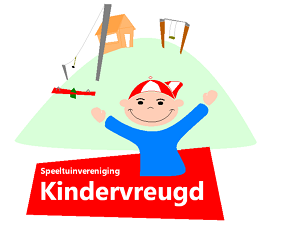 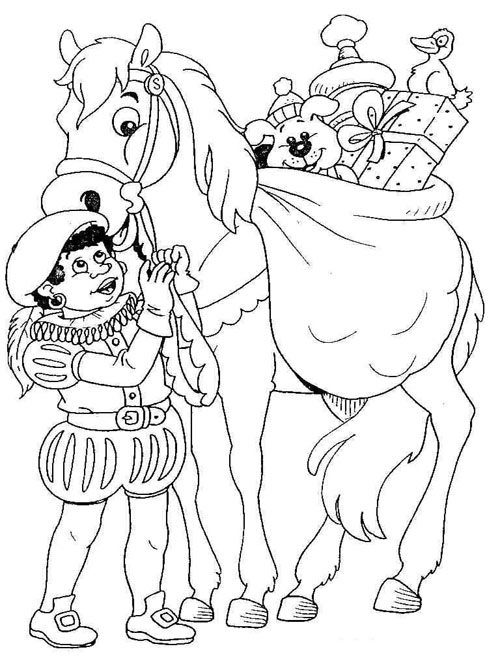 Lever je kleurplaat in voor 3 december 2020 bij de Spar in Bleskensgraaf Naam: ………………………………………………………………………………………………………………………………Leeftijd: ……………………………………………………………………………………………………………………………Adres: ……………………………………………………………………………………………………………………………….